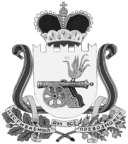 СОВЕТ ДЕПУТАТОВ ВЯЗЕМСКОГО ГОРОДСКОГО ПОСЕЛЕНИЯВЯЗЕМСКОГО РАЙОНА СМОЛЕНСКОЙ ОБЛАСТИРЕШЕНИЕот 29.12.2014  № 119О включении депутата Совета депутатов Вяземского городского поселения Вяземского района Смоленской области в постоянные депутатские комиссии Совета депутатов Вяземского городского поселения Вяземского района Смоленской областиРуководствуясь Положением о постоянных и временных комиссиях Совета депутатов Вяземского городского поселения Вяземского района Смоленской области, утвержденное решением Совета депутатов Вяземского городского поселения Вяземского района Смоленской области № 95 от 21.10.2014 и на основании личного заявления, Совет депутатов Вяземского городского поселения Вяземского района Смоленской областиРЕШИЛ:Включить Павлова Николая Ефимовича в состав следующих постоянных депутатских комиссий Совета депутатов Вяземского городского поселения Вяземского района Смоленской области депутата:- по вопросам законности, правопорядка, депутатской этики, социальным вопросам;- по финансовым вопросам, бюджету и налогам.Глава муниципального образования Вяземского городского поселения Вяземского района Смоленской областиА.А. Григорьев